Figure 2. Risk-of-Bias Summary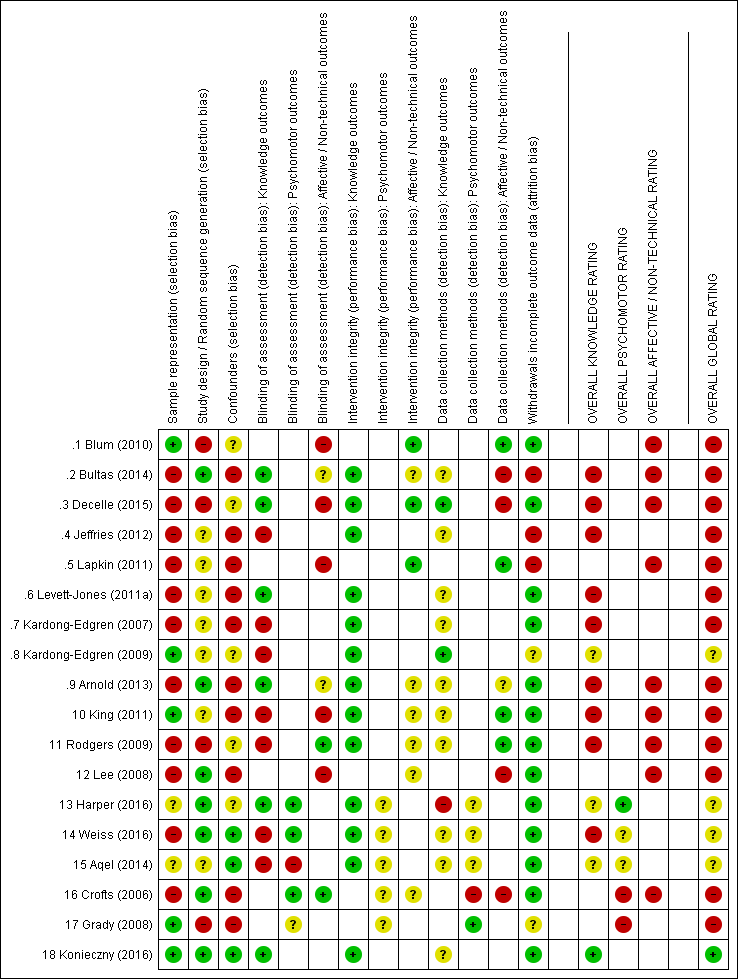 Created and adapted from Review Manager (RevMan-5.3), The Cochrane Collaboration (2014).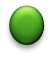 =low risk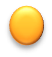 =moderate risk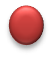 =high risk